.Intro: 16 CountsS1: Side, Rock Back, Side Rock Back, ¼ R, ½ R, ¼ R ChasseS2: Cross Rock-Side, Cross Rock-Side, Cross, Side, Sailor ¼ Turn LS3: Crossing Samba Step R & L, Cross, Ball-Cross Steps x3 Turning ½ Turn RS4: Point L, Step Fwd, Side Rock-Cross, Point L, Step Behind with Sweep, Coaster StepS5: Rock Fwd, Ball- Back, Back, Touch Back, Step Back, Ball-Back, TogetherS6: Skate, Skate, Diagonal Shuffle R, Full Turn L, TouchRestart: There is one restart on wall 4 after count 40 (12:00)Ending: During the last wall on the Ball-Cross Steps (counts 21-24)Turn ¾ R instead of ½ Turn R to face 12:00, then continue with the next 8 counts (count 25-32) to finish the dance.Contact:  dansenbijria@gmail.comTry Me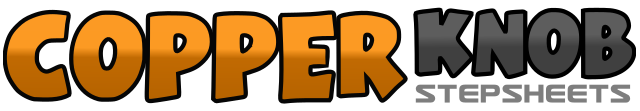 .......Count:48Wall:4Level:Improver.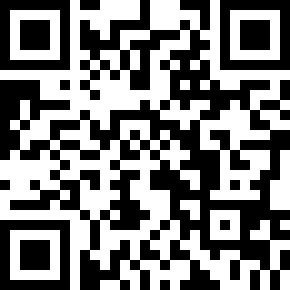 Choreographer:Ria Vos (NL) - October 2015Ria Vos (NL) - October 2015Ria Vos (NL) - October 2015Ria Vos (NL) - October 2015Ria Vos (NL) - October 2015.Music:Try Me (feat. Jennifer Lopez & Matoma) - Jason DeruloTry Me (feat. Jennifer Lopez & Matoma) - Jason DeruloTry Me (feat. Jennifer Lopez & Matoma) - Jason DeruloTry Me (feat. Jennifer Lopez & Matoma) - Jason DeruloTry Me (feat. Jennifer Lopez & Matoma) - Jason Derulo........1-2&Step R Big Step R, Rock L Behind R Heel, Recover on R3-4&Step L Big Step L, Rock R Behind L Heel, Recover on L5-6¼ Turn R Step Fwd on R, ½ Turn R Step Back on L7&81/4 Turn R Step R to R Side, Step L Next to R, Step R to R Side1&2Cross Rock L Over R, Recover on R, Step L to L Side3&4Cross Rock R Over L, Recover on L, Step R to R Side5-6Cross L Over R, Step R to R Side7&8Step L Behind R Turning ¼ Turn L, Step R Next to L, Step Fwd on L1&2Cross R Over L, Rock L to L Side, Recover on R3&4Cross L Over R, Rock R to R Side, Recover on L5Cross R Over L&6Step on Ball of L to L Side, Cross R Over L (…start circle ½ Turn R)&7&8 -repeat Ball-Crosses 2 x making a big circle ½ Turn R1-2Point L to L Side, Step Fwd on L3&4Rock R to R Side, Recover on L, Step Fwd on R5-6Point L to L Side, Step L Behind R Sweeping R from Front to Back7&8Step Back on R, Step L Next to R, Step Fwd on R1-2Rock Fwd on L, Recover on R -Styling: Roll Body from Front to Back&3-4Step on Ball of L Next to R, Step Back on R, Step Together on L5-6Touch R Toe Back, Step Weight Back on R -Styling: Roll Body from Front to Back&7-8Step on Ball of L Next to R, Step Back on R, Step L Next to R ***Restart Point1-2Skate Fwd on R, Skate Fwd on L3&4Shuffle Fwd to R Diagonal Stepping R-L-R5-6¼ Turn L Step Fwd on L, ½ Turn L Step Back on R7-8¼ Turn L Step L Big Step to L Side, Touch R Next to L